Royal Air Maroc | April 2019 Circulation/Reach: n/a Hassan El Glaoui: Le Sel de ma Terre 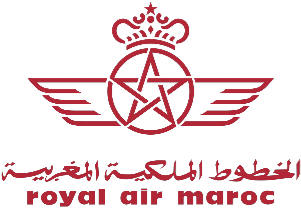 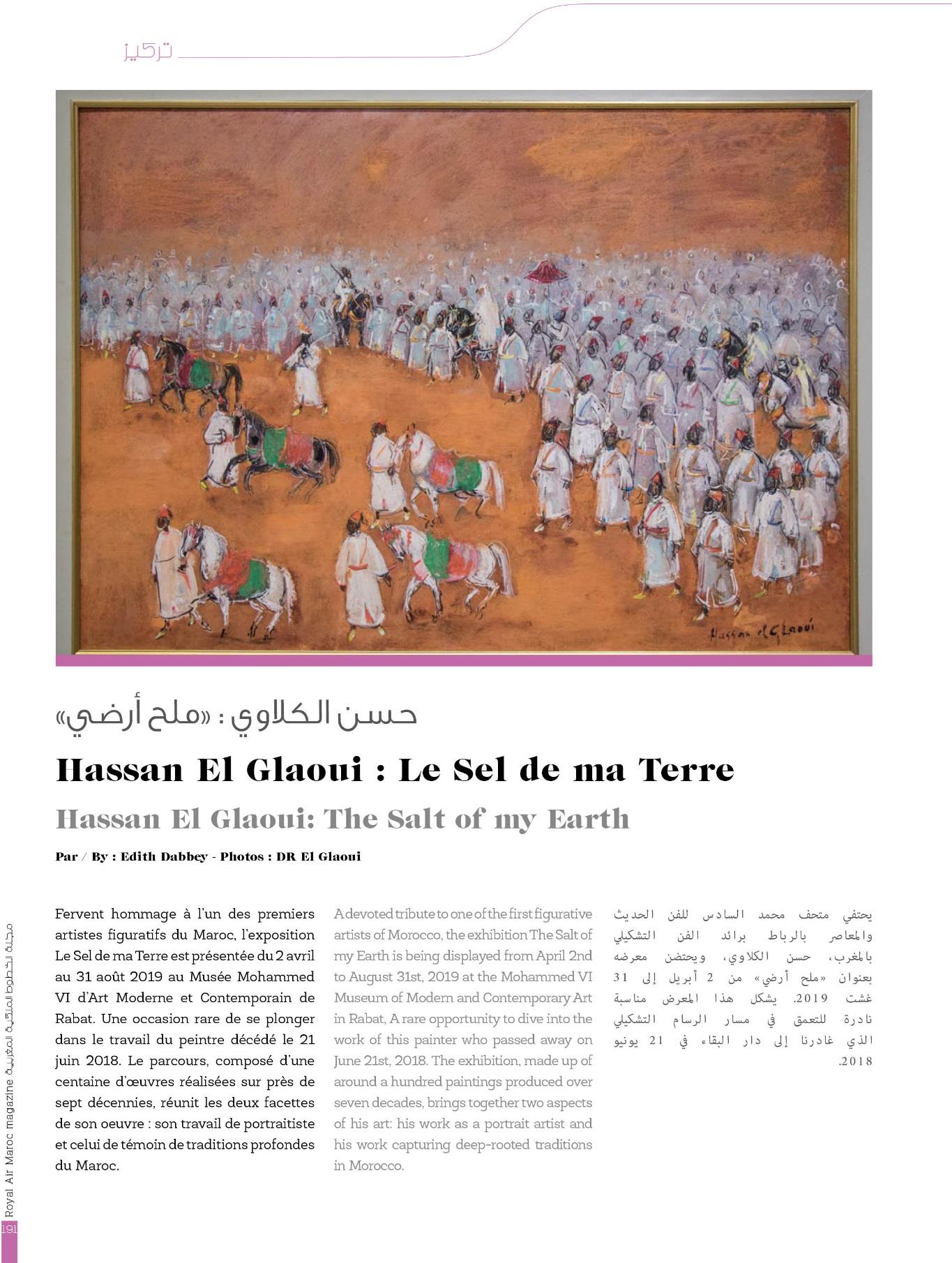 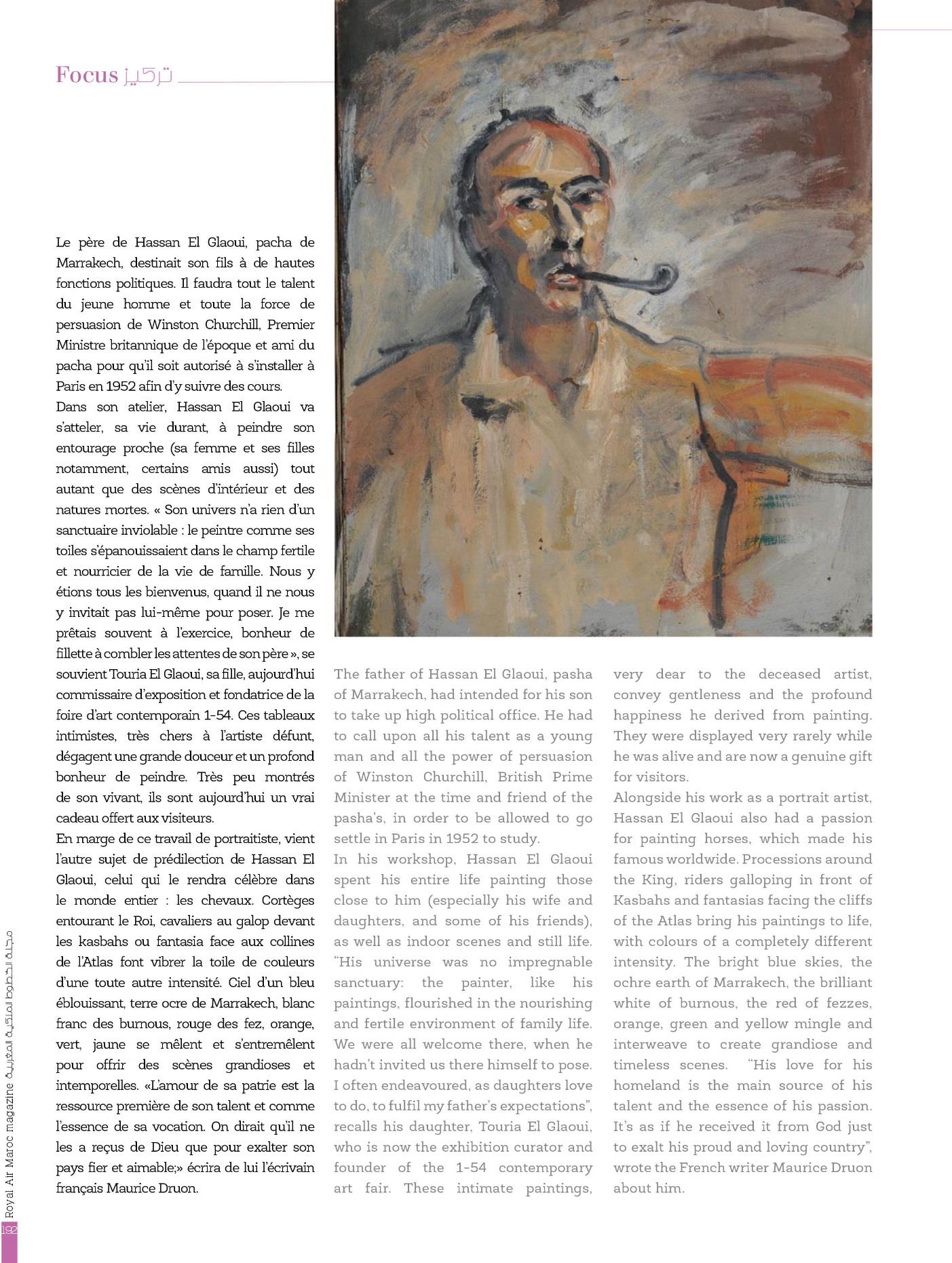 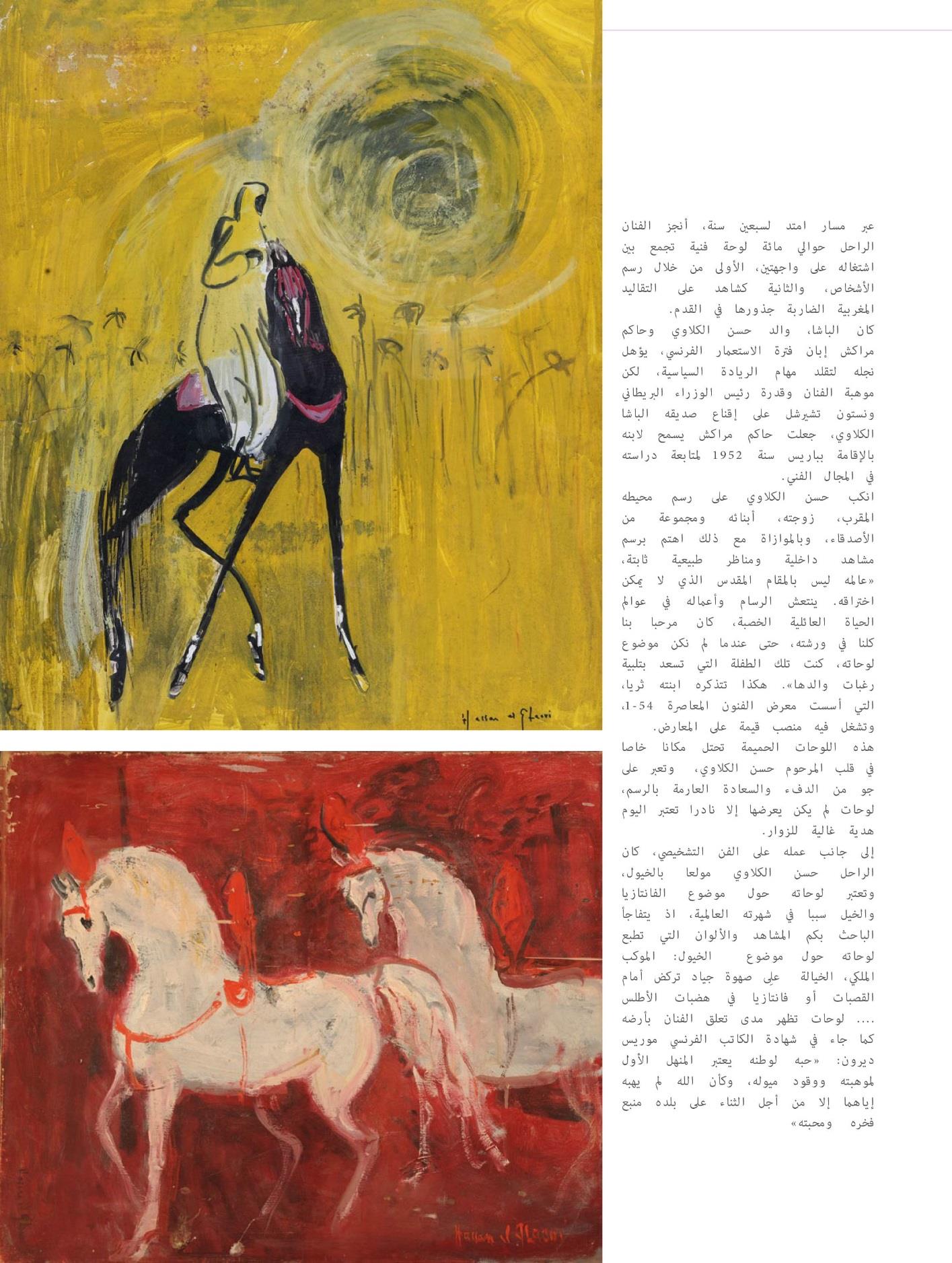 